МУНИЦИПАЛЬНОЕ БЮДЖЕТНОЕ ОБРАЗОВАТЕЛЬНОЕ УЧРЕЖДЕНИЕ«СРЕДНЯЯ ШКОЛА № 47»«УТВЕРЖДАЮ»Директор МБОУ СШ № 47 ______________ В.В.ИваненкоПриказ №71 от 31.08. 2023 г.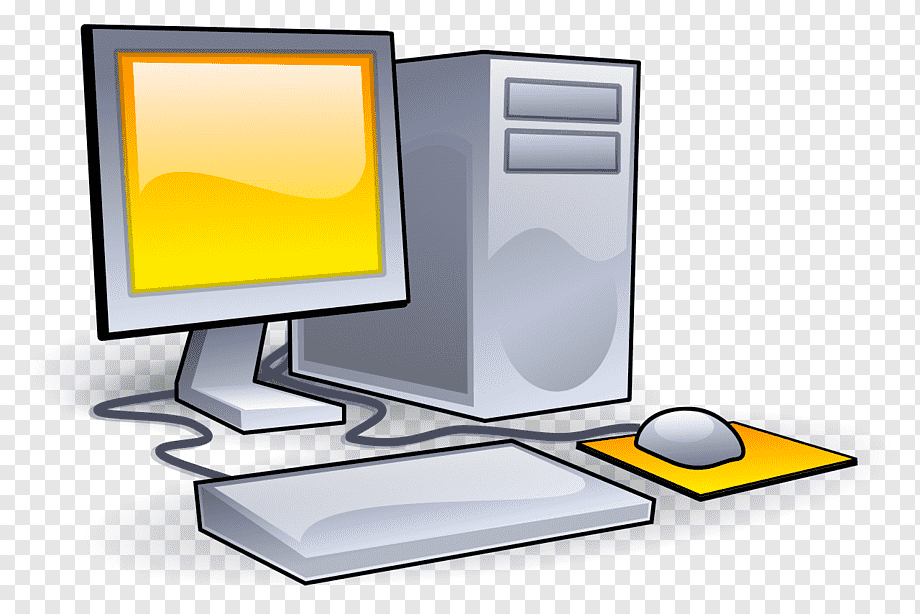 Дополнительная общеразвивающаяпрограмма«Юный программист».Направление: техническое. Срок реализации: 1 год.База реализации: обучающиеся 8 а класса. Составитель: учитель математики Струнова С.Б. Тверь 2023 г.Пояснительная записка   Направленность. 	Дополнительная 	общеразвивающая программа «Юный программист» имеет техническую направленность.     Актуальность.  Дополнительная общеобразовательная 	общеразвивающая программа 	«Юный программист»  разработана на основе: Федерального закона от 29 декабря 2012 года N 273-ФЗ «Об образовании в Российской Федерации»,  Концепции развития дополнительного образования детей (утверждена Распоряжением Правительства Российской Федерации);      Отличительной 	особенностью 	дополнительной 	общеобразовательной общеразвивающей программы «Юный программист» является ее направленность на освоение азов алгоритмизации и программирования, а полученные знания пригодятся для дальнейшего и более серьезного изучения программирования.     Адресат дополнительной общеобразовательной общеразвивающей программы «Юный программист»-  обучающиеся на уровне начального, основного и среднего общего образования .   Цель программы: формирование алгоритмического и логического мышления детей, а также повышение компьютерной грамотности.  Задачи программы:  Обучающие: формирование знаний о роли информационных процессов в живой природе, технике, обществе; формирование знаний о значении информатики и вычислительной техники в развитии общества и в изменении характера труда человека; формирование знаний об основных принципах работы компьютера, способах передачи информации; формирование знаний об основных этапах информационной технологии решения задач в широком смысле; формирование умений моделирования и применения его в разных предметных областях; формирование умений и навыков самостоятельного использования компьютера в качестве средства для решения практических задач. Развивающие:  развитие заинтересованности к изучению реального мира;  развитие алгоритмического мышления;  развитие умений владения компьютерной техников;  развитие логического мышления; развитие умений командной работы в рамках научной деятельности;  развитие внимательности, наблюдательности, творческого воображения и фантазии;  развитие эмоциональности.  Воспитательные:  воспитание усидчивости и концентрации;  воспитание творческой и учебной воли, желания добиваться поставленных целей;  приобщение детей к основам программирования и работе с вычислительной техников;  работа над реализацией поставленных задач, либо идей. Воплощение проекта от идеи до результата.      Условия реализации дополнительной общеобразовательной общеразвивающей программы: «Юный программист» .  Программа предназначена для детей и подростков  .  Набор и формирование групп обучающихся производится на основании заявлений родителей (законных представителей) обучающихся.  Максимальное количество обучающихся в одной группе – 15 человек. Продолжительность обучения - образовательного процесса – 1 год обучения . Занятия проводятся в период с октября по май.    Режим занятий – 1 раз в месяц по 1 академическому часу.  Продолжительность 1 часа – 40 минут. Обучение проводится на бесплатной основе. Уровень освоения дополнительной общеобразовательной общеразвивающей программы «Юный программист» - базовый.  Форма организации деятельности учащихся на занятии: групповая.             Формы проведения занятий: лекции, дискуссии, обучающие игры. Особенности организации образовательного процесса:   Необходимые требования к проведению занятий: создание и поддержание высокого уровня познавательного интереса и активности обучающихся; целесообразное расходование времени на всех этапах занятия; применение различных методов и средств обучения; высокий уровень межличностных отношений между педагогом и обучающимися; -  практическая значимость полученных знаний и умений. Для 	определения 	фактического 	образовательного 	уровня 	обучающихся используются следующие формы: открытые занятия, текущий контроль Материально-техническое оснащение реализации дополнительной общеобразовательной общеразвивающей программы «Юный программист» предполагает наличие: Кабинета Персональных компьютеров Проектора, либо интерактивной доски Планируемые результаты реализации дополнительной образовательной программы: Предметные: ­ Исполняет поставленные задачи в указанный срок; ­ умеет принимать или намечать учебную задачу, её конечную цель ­ владеет теоретическими знаниями об объектах в среде Scratch, основных компонентов программы; ­ умеет создавать различные программы, прогнозировать результаты работы программы; ­ достигает поставленные задачи в указанный срок Личностные УУД  ­ готовность и способность обучающихся к саморазвитию и самообразованию на основе мотивации к обучению и познанию;  ­ формирование чувств и нравственного поведения, осознанного и ответственного отношения к собственным поступкам. Сформированность ответственного отношения к учению; уважительного отношения к учебной деятельности; ­ сформированность целостного мировоззрения, соответствующего современному уровню развития науки и общественной практики, учитывающего социальное и культурное многообразие современного мира. Метапредметные УУД Познавательные УУД  ­ умение самостоятельно определять цели обучения, ставить и формулировать новые задачи в учебе и познавательной деятельности, развивать мотивы и интересы своей познавательной деятельности. ­ умение самостоятельно планировать пути достижения целей, в том числе альтернативные, осознанно выбирать наиболее эффективные способы решения учебных и познавательных задач. планировать и корректировать свою индивидуальную образовательную траекторию. ­ умение соотносить свои действия с планируемыми результатами, осуществлять контроль своей деятельности в процессе достижения результата, определять способы действий в рамках предложенных условий и требований, корректировать свои действия в соответствии с изменяющейся ситуацией. 	      Регулятивные УУД 	 ­  в сотрудничестве с педагогом ставить новые задачи. ­ проявлять познавательную активность. ­ контролировать и оценивать свои действия. 	Коммуникативные УУД 	 ­ умение учитывать мнение своего товарища. ­ умение организовывать и осуществлять сотрудничество  Учебный план Информационные источники, используемые при реализации Программы «Информатика. Математика. Программы внеурочной деятельности: 3-6 классы» / составитель М.С. Цветкова, О.Б.Богомолова – М.: БИНОМ. Лаборатория знаний, 2015.  «Программирование для детей»/К. Вордерман, Дж.Вудкок, Ш.Макаманус и др.; пер. с англ.С.Ломакин. – М.:Манн, Иванов и Фербер, 2015.  http://letopisi.ru/index.php/- общенациональный образовательный проект с международным участием, содержащий Скретч-учебный курс; http://scratch.mit.edu - основной Скретч-сайт, содержащий разнообразные примеры; Агеева И.Д. Занимательные материалы по информатике и математике. Методическое пособие. – М.: ТЦ Сфера, 2005. (Игровые методы обучения).  Босова Л.Л. Графический редактор Paint как инструмент развития логического мышления // М.: ИКТ в образовании (приложение к Учительской газете). 2009. № 12.  Босова Л.Л. Информатика и ИКТ: рабочая тетрадь для 5-7 класса / Л.Л. Босова. – М.: БИ-НОМ. Лаборатория знаний, 2009.  Босова Л.Л. Информатика и ИКТ: Учебник для 5-7 класса / Л.Л. Босова. – М.: БИНОМ. Лаборатория знаний, 2013.  Босова Л.Л. Примерная учебная программа факультативного курса «Решение занимательных задач по информатике» для учащихся 5-6 классов.  Босова Л.Л. Развивающие задачи по информатике (задачник). — М: Образование и информатика, 2000.  Босова Л.Л., Босова А.Ю., Коломенская Ю.Г. Занимательные задачи по информатике. – М.: БИНОМ. Лаборатория знаний, 2006.  Задачи и головоломки (http://math.all-tests.ru/taxonomy/term/9) Иллюстрированное  	руководство  по языкам Scratch  и Python  Логические задачи и вопросы для эрудитов (http://www.5000puzzles.ru/)  15. 	Логические задачи и головоломки (http://www.smekalka.pp.ru/)  Материалы авторской мастерской Босовой Л.Л.  Проектная деятельность школьника в среде программирования Scratch: учебнометодическое пособие / В. Г. Рындак, В. О. Дженжер, Л. В. Денисова. — Оренбург: Оренб. гос. ин-т. менеджмента, 2009. — 116 с.: ил.  Рабочая тетрадь для 5-6 классов «Творческие задания в среде программирования Scratch»/ Ю.В.Пашковская. - М.: БИНОМ. Лаборатория знаний, 2014.  Ресурсы Единой коллекции цифровых образовательных ресурсов (http://school-collection.edu.ru/); Ресурсы 	Единой 	коллекции 	цифровых 	образовательных 	ресурсов (http://schoolcollection.edu.ru/)  Цветкова М.С., Курис Г.Э. Виртуальные лаборатории по информатике в начальной школе: методическое пособие. – М.: БИНОМ. Лаборатория знаний, 2008.  №  Название тем, разделов  Всего часов Форма контроля 1.  Вводное занятие. Алгоритмы и алгоритмизация.  1 Фронтальный опрос 2.  Основные сведения о Scratch 2Практическая работа 3.  Интерактивные возможности Scratch 2 Практическая работа 4.  Звуки в Scratch 1 Практическая работа 5. Программирование игры 1 Практическая работа 8. Итоговое  занятие 1 Итоговый Итого:  8